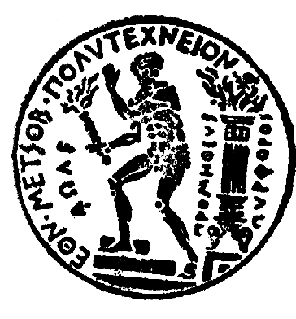 ΕΛΛΗΝΙΚΗ ΔΗΜΟΚΡΑΤΙΑΕΘΝΙΚΟ ΜΕΤΣΟΒΙΟ ΠΟΛΥΤΕΧΝΕΙΟΣΧΟΛΗ ΑΓΡΟΝΟΜΩΝ ΚΑΙ ΤΟΠΟΓΡΑΦΩΝ ΜΗΧΑΝΙΚΩΝΑΝΑΚΟΙΝΩΣΗΤΟ ΜΑΘΗΜΑ «ΘΕΩΡΙΑ ΣΦΑΛΜΑΤΩΝ ΚΑΙ ΣΥΝΟΡΘΡΩΣΕΙΣ Ι» ΤΟΥ 5ου ΕΞΑΜΗΝΟΥ ΔΕΝ ΘΑ ΠΡΑΓΜΑΤΟΠΟΙΗΘΕΙ ΑΥΡΙΟ 11/01/2017 ΛΟΓΩ ΑΣΘΕΝΕΙΑΣ. ΘΑ ΑΚΟΛΟΥΘΗΣΕΙ ΑΝΑΚΟΙΝΩΣΗ ΓΙΑ ΤΗΝ ΑΝΑΠΛΗΡΩΣΗ ΤΟΥ. ΑΠΟ ΤΟΥΣ ΔΙΔΑΣΚΟΝΤΕΣ